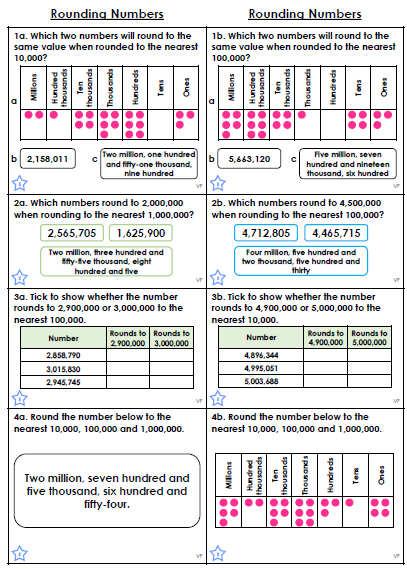 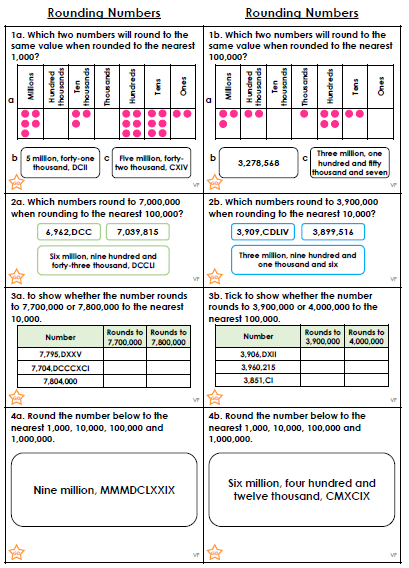 Silent Letters Crossword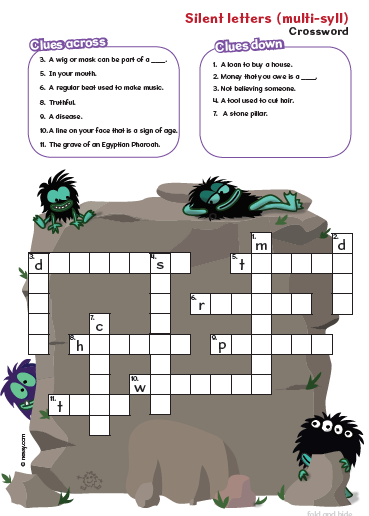 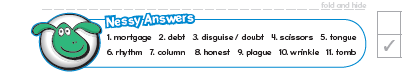 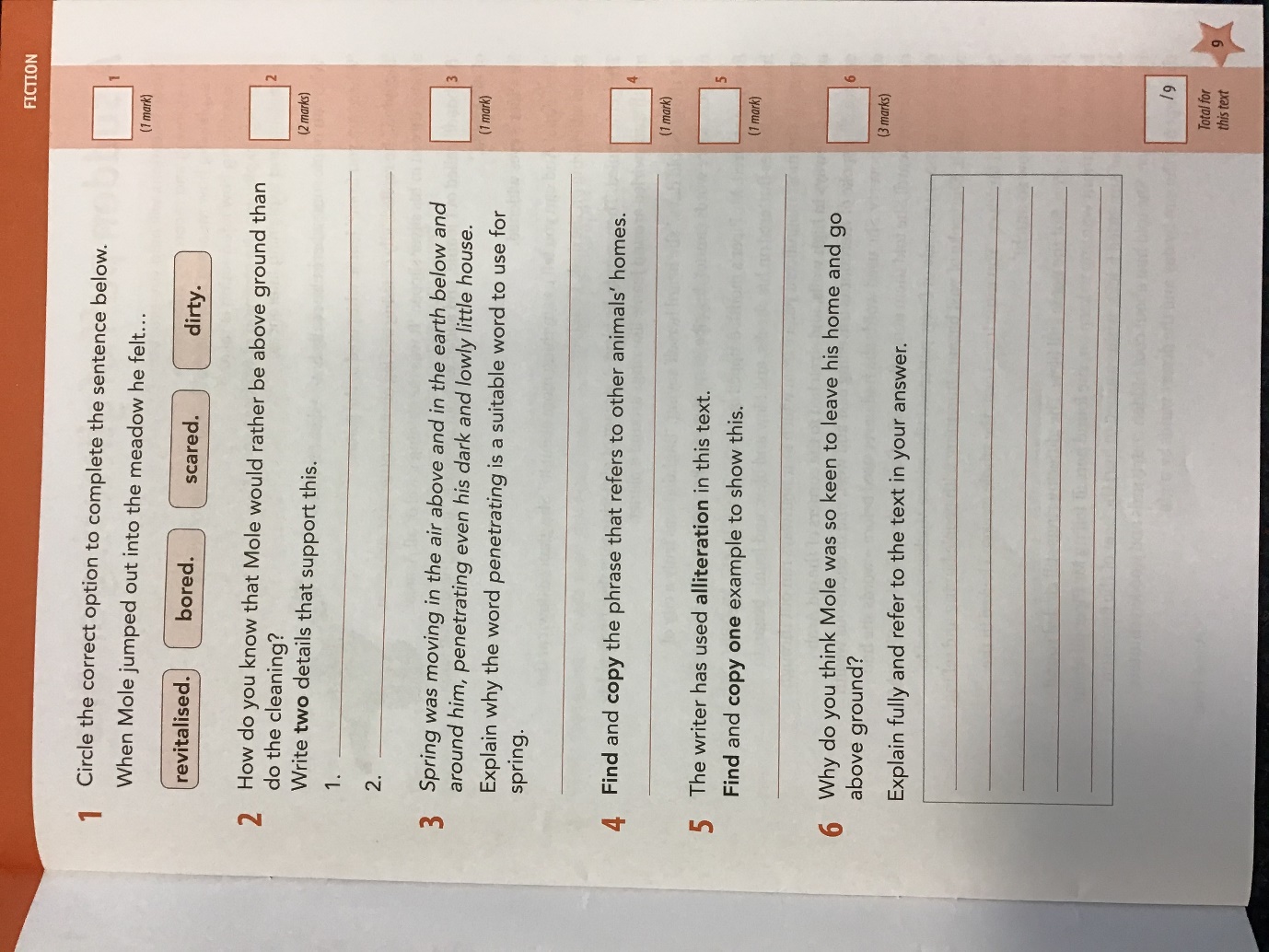 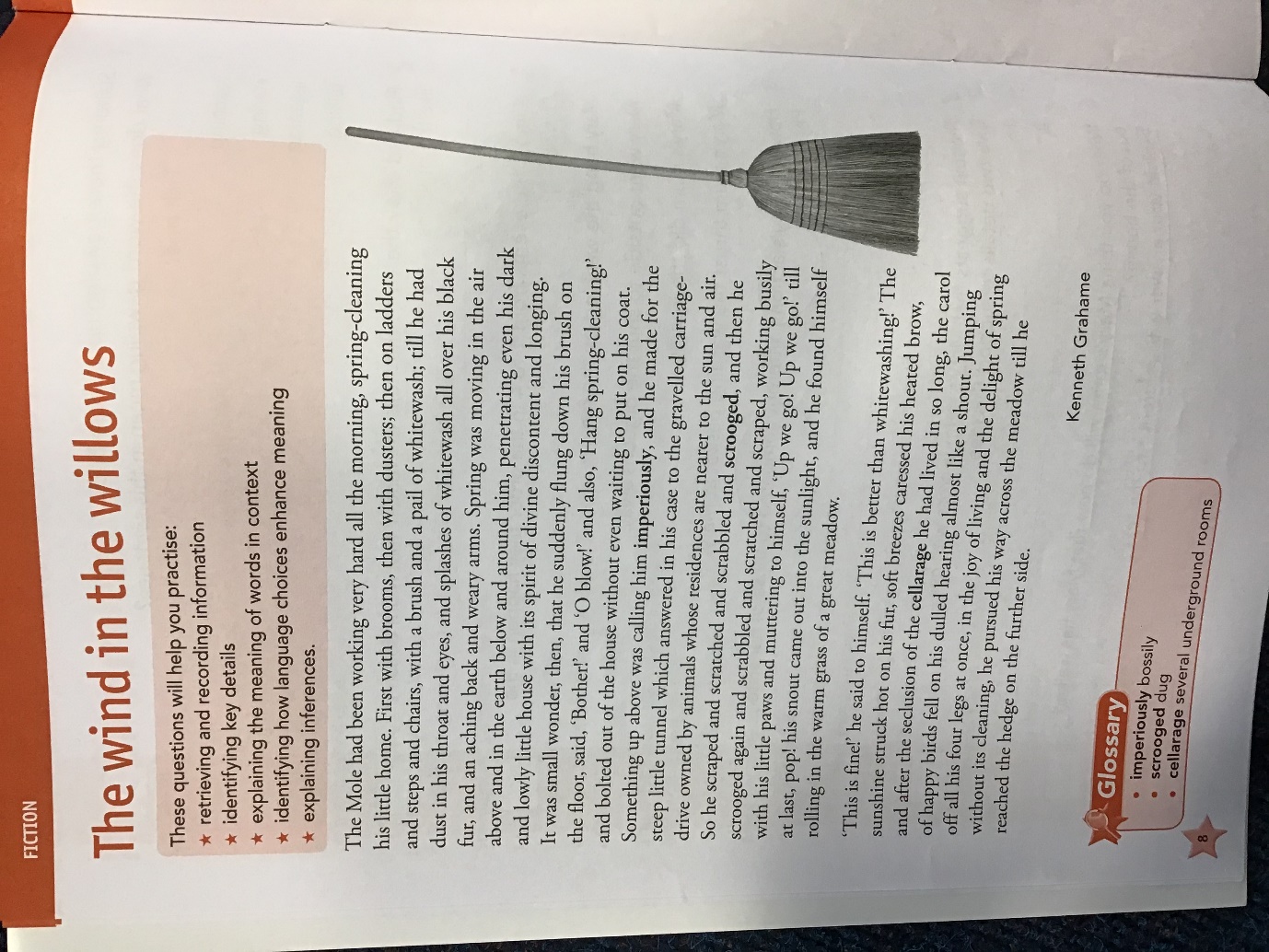 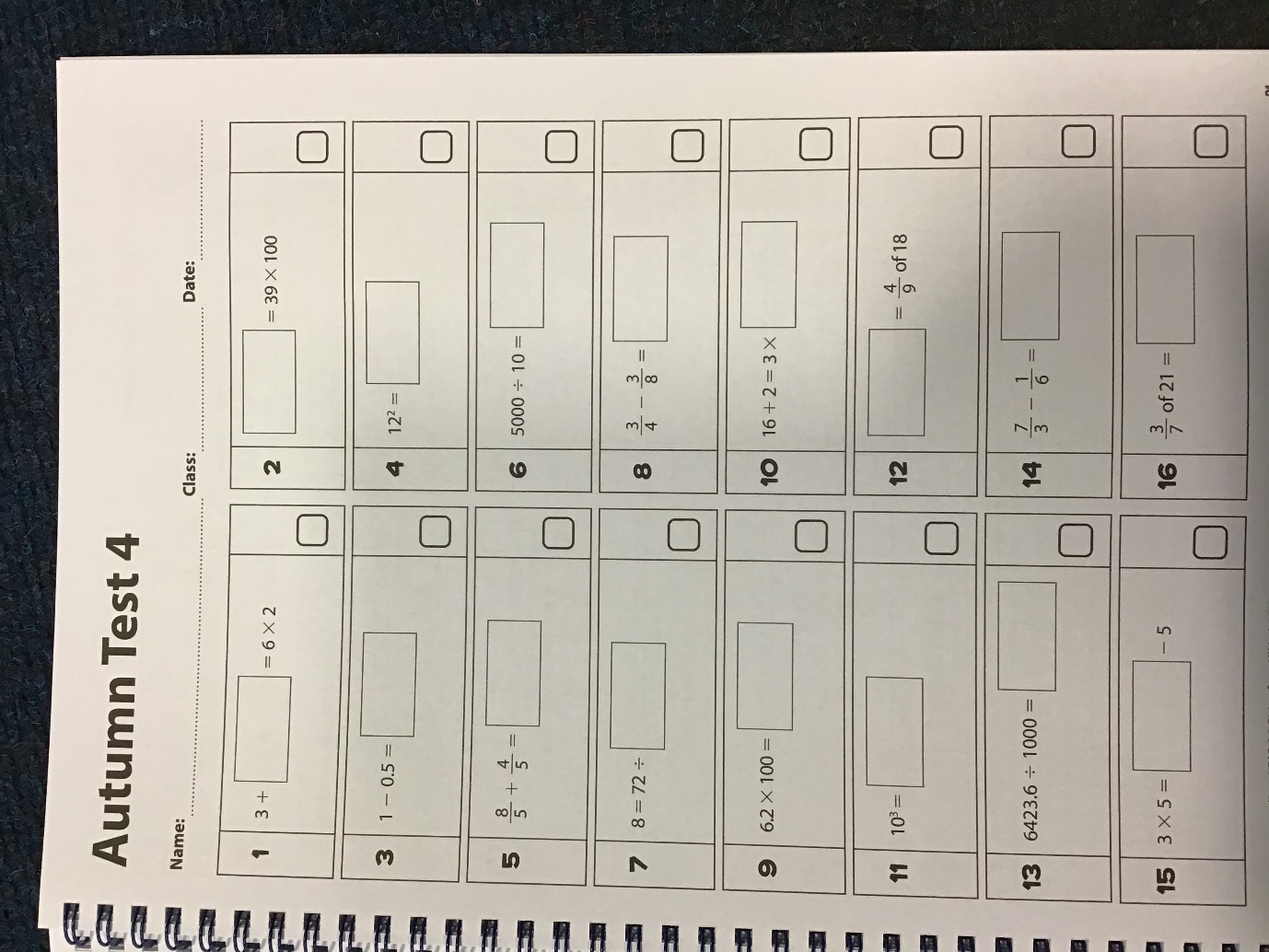 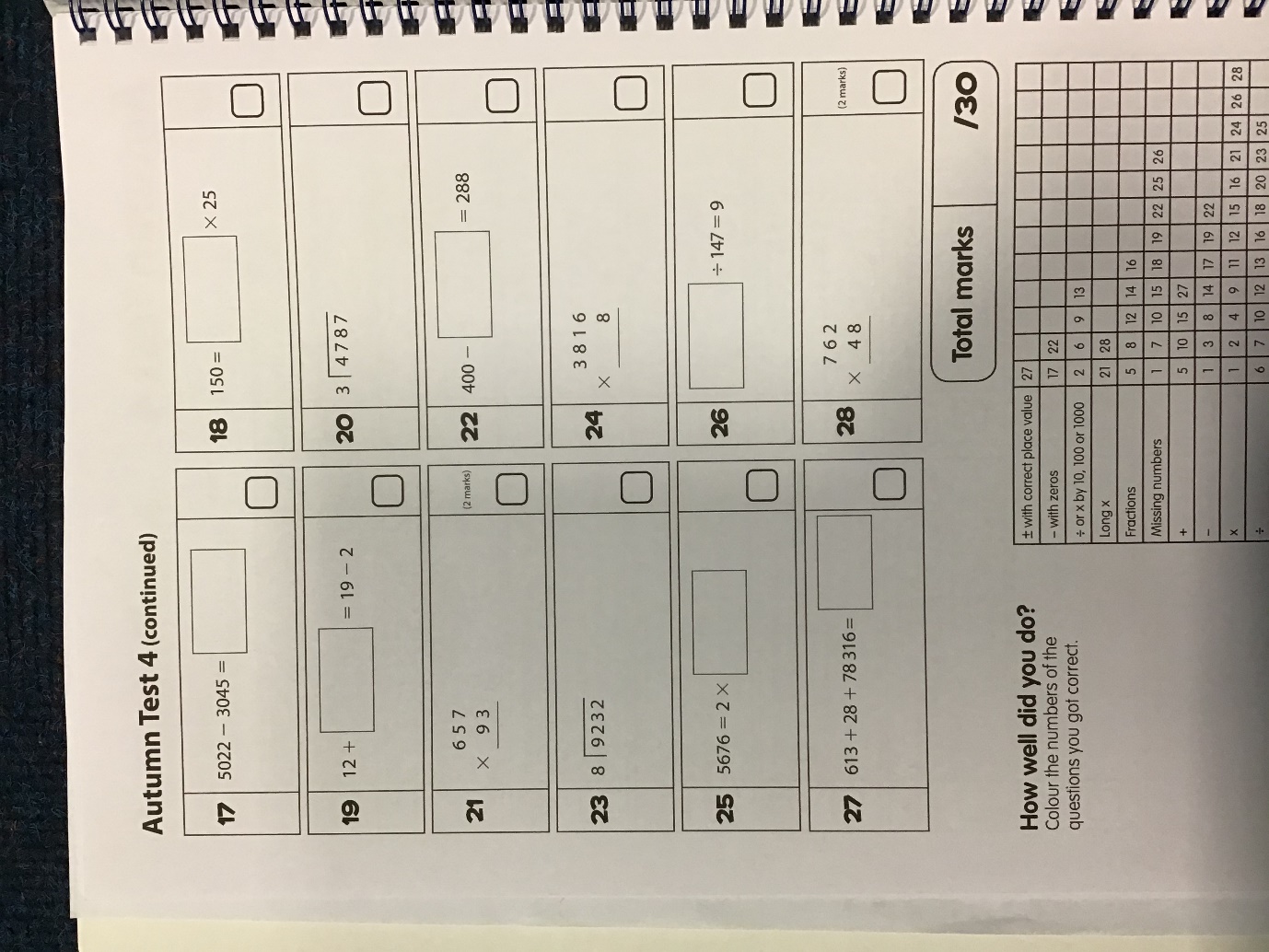 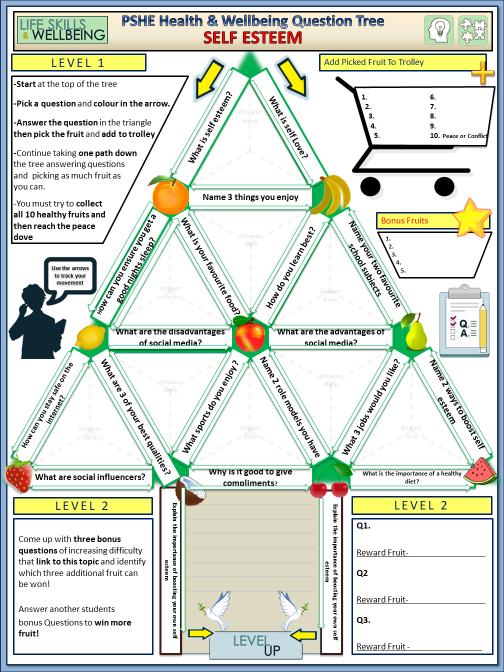 